                                                                   Приложение 2 к Положению «О нагрудном знаке «Почетный железнодорожник»(пункт 1.5.)Эскизудостоверения к нагрудному знаку  «Почетный железнодорожник»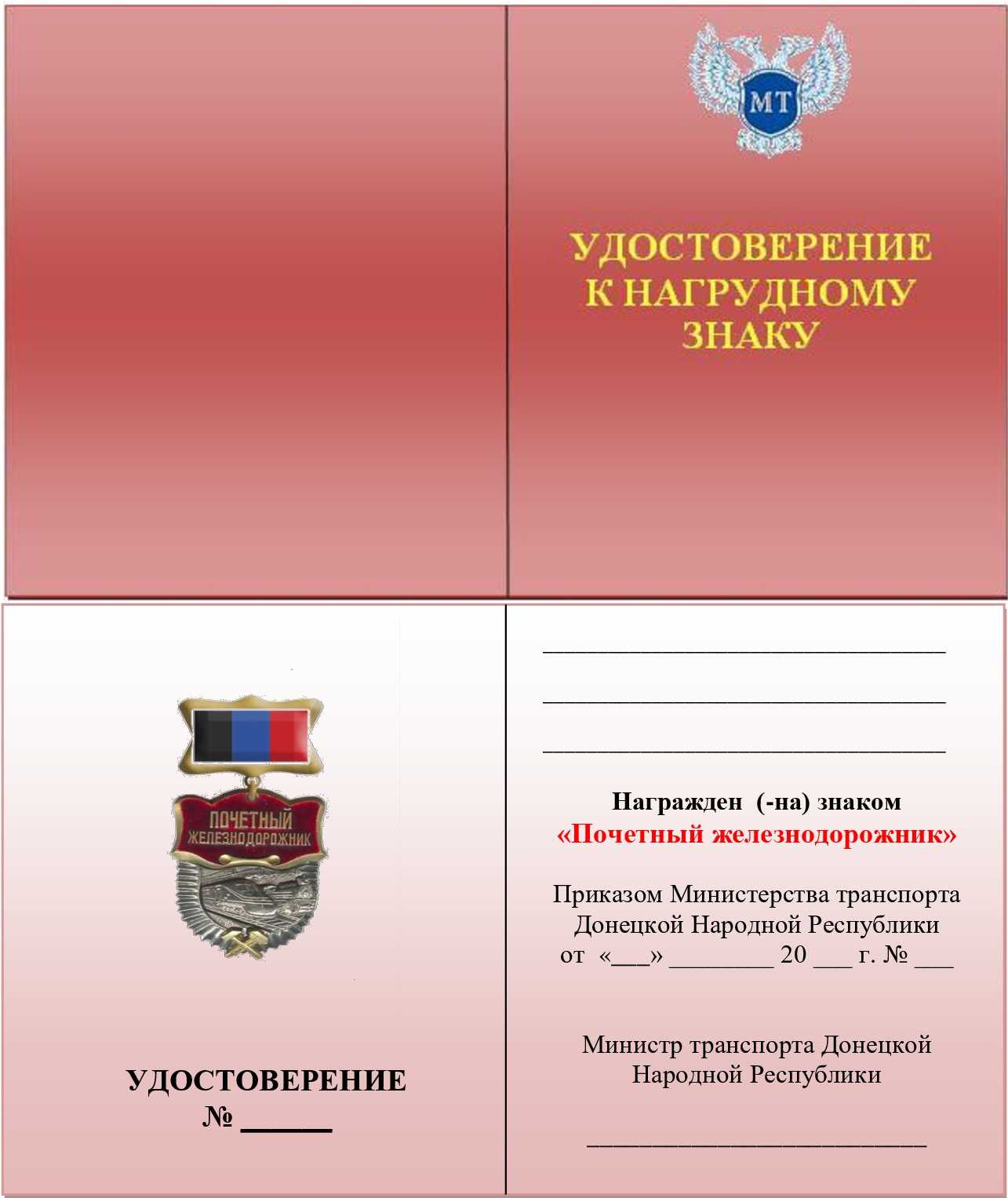 Продолжение Приложения 2ОПИСАНИЕ удостоверения к нагрудному знаку «Почетный железнодорожник» Удостоверение к знаку «Почетный железнодорожник» представляет собой книжку размером 95 х  в обложке светло-красного цвета.На обложке удостоверения вверху по центру помещено тисненое изображение эмблемы Министерства транспорта Донецкой Народной Республики, ниже по центру — тисненая золотом в три строки надпись «УДОСТОВЕРЕНИЕ К НАГРУДНОМУ ЗНАКУ».На левой половине внутренней стороны удостоверения вверху по центру размещено изображение знака «Почетный железнодорожник», внизу по центру - № знака, выданного лицу, удостоенному знака.На правой половине внутренней стороны удостоверения на верхних трех строчках в именительном падеже от руки пишется фамилия, имя, отчество награжденного.Далее по центру размещается текст: награжден (-на) нагрудным знаком «Почетный железнодорожник».Ниже размещается текст: Приказом Министерства транспорта Донецкой Народной Республики от «___» _____20___ г. № _____Ниже ставится подпись Министра транспорта Донецкой Народной Республики и гербовая печать Министерства транспорта Донецкой Народной Республики.